Додаток 5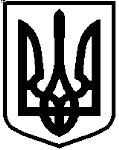 ТАВРІЙСЬКИЙ НАЦІОНАЛЬНИЙ УНІВЕРСИТЕТІМЕНІ В. І. ВЕРНАДСЬКОГО НАКАЗ____	___________ 20__ р.   		    м. Київ		                     № __________-с/Про/Щодо НАКАЗУЮ:1. ……2. ……3. Контроль за виконання цього наказу покласти на …………Ректор							          Валерій БОРТНЯКПроєкт наказу вносить:посадова особа , яка готувала проєкт        підпис                                 (Ім'я ПРІЗВИЩЕ)проректор			                        підпис			        	 (Ім'я ПРІЗВИЩЕ)керівник структурного підрозділу	            підпис	    	                 	 (Ім'я ПРІЗВИЩЕ) начальник юридичного відділу		підпис		                	 (Ім'я ПРІЗВИЩЕ)Розрахунок розсилки:1.2.3.Надруковано  в 1 примірникуНа 1 сторінцівиконавець: Ім'я ПРІЗВИЩЕ